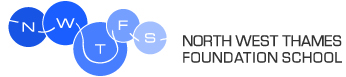 F1 Trauma and Orthopaedics It is important to note that this description is a typical example of your placement and may be subject to change.PlacementF1 Trauma and Orthopaedics The departmentTrauma & Orthopaedics Trust & SiteChelsea and Westminster HospitalThe type of work to expect and learning opportunitiesDaily Trauma MeetingDaily Ward RoundWeekly Trauma SurgeryWeekly elective SurgeryClinical Supervisor(s) for the placementMr Radford, Ms Hume Mr GibbonsMain duties of the placementMedical Management of orthopaedic patients. Organisation of firm liaison with orthopaedic team.Orthopaedics is Adult and PaediatricTypical working pattern in this placementMon: 07.45am Trauma Meeting        Tues:  07.45am-17.00pm  Wed:  07.45am-17.00pm  Thurs: 07.45 Fri: 07.45am-17.00pm              On days when the F1s’ consultant has theatre list – pre-op assessment from 7am On call requirements: On Call Rota, 3 weekends on call per 4 month rotation(Friday-Sunday 08.00am-20.00pm) No nightsEmployer informationChelsea and Westminster Hospital NHS Foundation Trust 